Структурное подразделение «Детский сад №11 комбинированного вида» МБДОУ «Детский сад «Радуга» комбинированного вида» Рузаевского муниципального района  Проект по физической культуре«Осенний марафон» Подготовила: инструктор по физической культуре Тюнякина О.М. 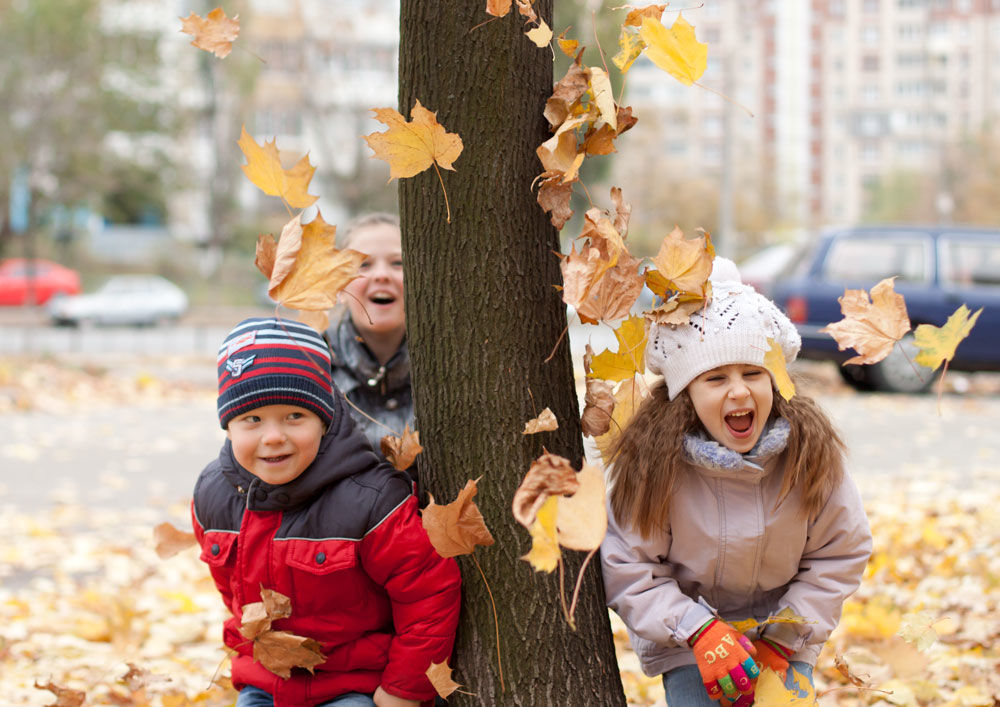 Рузаевка 2017 г.Тип проекта: оздоровительно - познавательныйУчастники проекта: дети, воспитатели, родителиПродолжительность проекта: краткосрочный.Сроки проведения: 9 - 20 октября (2 недели).Актуальность проекта: наличие в данный момент времени года - осень; изучение темы «Осень» в других образовательных областях.Цель проекта:- закрепить знания детей по теме: «Осень», используя различные формы работы по физическому воспитанию; увеличение двигательной активности детей.Задачи проекта:- расширять кругозор, уточнять представления об окружающем мире, формировать уважительное отношение к родной природе, создавать положительные основы для воспитания экологических чувств;- приобщать детей к национальным традициям, давать знания о жизни, быте, труде и отдыхе предыдущих поколений;- совершенствовать двигательные умения и навыки ребенка в соответствии с его индивидуальными особенностями;- развивать физические качества (силу, быстроту, выносливость, ловкость);- создавать условия для реализации потребности детей в двигательной активности;- выявлять интересы, склонности и способности детей в двигательной деятельности и реализовывать их через систему спортивно-оздоровительной и культурно-массовой работы;- вызывать интерес к движению, повышать двигательную активность;- развивать речь, обогащать словарный запас детей, проводить словарную работу;- развивать творческие способности и творческую активность;- развивать художественно-эстетический вкус;- воспитывать потребность в здоровом образе жизни;- воспитывать чувство дружбы, взаимовыручки, осознания своей значимости в общем деле, уважения к соперникам, стремление к победе.- вызывать положительные эмоции, создавать радостное настроение.Принципы реализации проекта:- гуманизации образования (мероприятия должны строиться в соответствии с наличным опытом и уровнем достижений детей, направленностью их личности, структурой их интересов);- принцип развивающего образования (вовлекать ребенка в различные виды деятельности, использовать игры и упражнения, которые способствуют обогащению воображения, мышления, памяти и речи ребенка);- принцип оздоровительной направленности (создавать оптимальные условия для игр и занятий детей);- принцип социализации ребенка (дошкольник должен быть постоянно вовлечен в групповую двигательную деятельность, совместное решение двигательных задач, чтобы его двигательное поведение в процессе занятий было составной частью системы двигательных действий всей группы);- принцип всестороннего развития личности (при решении специфических задач образования дошкольников в области физической культуры решаются также задачи умственного, нравственного, эстетического, трудового воспитания)- интеграции образовательных областей;-индивидуального и дифференцированного подхода (организация учебного процесса, при котором выбор способов, приемов и темпа обучения, воспитания и развития обусловливается индивидуальными особенностями детей в зависимости от их возраста, состояния здоровья и т. д.)- доступности (постановка детям в ходе занятий тех заданий, которые соответствуют уровню их социального, психического и физического развития, определяющему их возможности, понять то, что доводит до них педагог);- принцип сознательности и активности (педагог в процессе физического воспитания должен поддерживать не только постоянный интерес детей к занятиям, но и формировать у них сознательное отношение ко всему тому, что составляет содержание занятий);- наглядности;- сотрудничества и сотворчества;- сезонности и учета местности;- принцип единства с семьей (помощь родителей, привлечение их к участию в совместных мероприятиях).Ожидаемый результат.       Использование детьми знаний по данной теме в повседневной жизни в общении друг с другом и с взрослыми. Организация детьми подвижных, спортивных и русских народных игр в самостоятельной двигательной деятельности, повышение двигательной активности.Этапы реализации проекта:Подготовительный этап.1. Сбор материала по данной теме (изучение педагогической литературы, информации с интернета на образовательных сайтах).2. Составление плана мероприятий по теме.3. Написание конспектов занятий, сценариев праздников, развлечений и соревнований, подбор подвижных игр, физкультминуток, общеразвивающих упражнений.4. Подбор и изготовление атрибутов, спортивного и другого оборудования для проведения мероприятий.- специалист по изобразительной деятельности – организация выставки из природного материала совместно с родителями, оформление физкультурного зала  к праздникам; - музыкальный руководитель – подбор музыки для мероприятий, изучение песен, музыкальных подвижных игр;- воспитатели – изучение темы в других образовательных областях, заучивание стихотворений, девизов, текстов песен, считалок, пословиц, поговорок и скороговорок.6. Работа с родителями:- проведение анкетирования родителей- участие в организации выставки поделок из природного материала;Основной этап.1 неделя (9 - 13 октября)1. Проведение подвижных игр, физкультминуток, пальчиковых игр, русских народных подвижных игр, эстафет, музыкальных игр, общеразвивающих упражнений по теме: «Осень» в режимных моментах, в образовательной и свободной деятельности детей 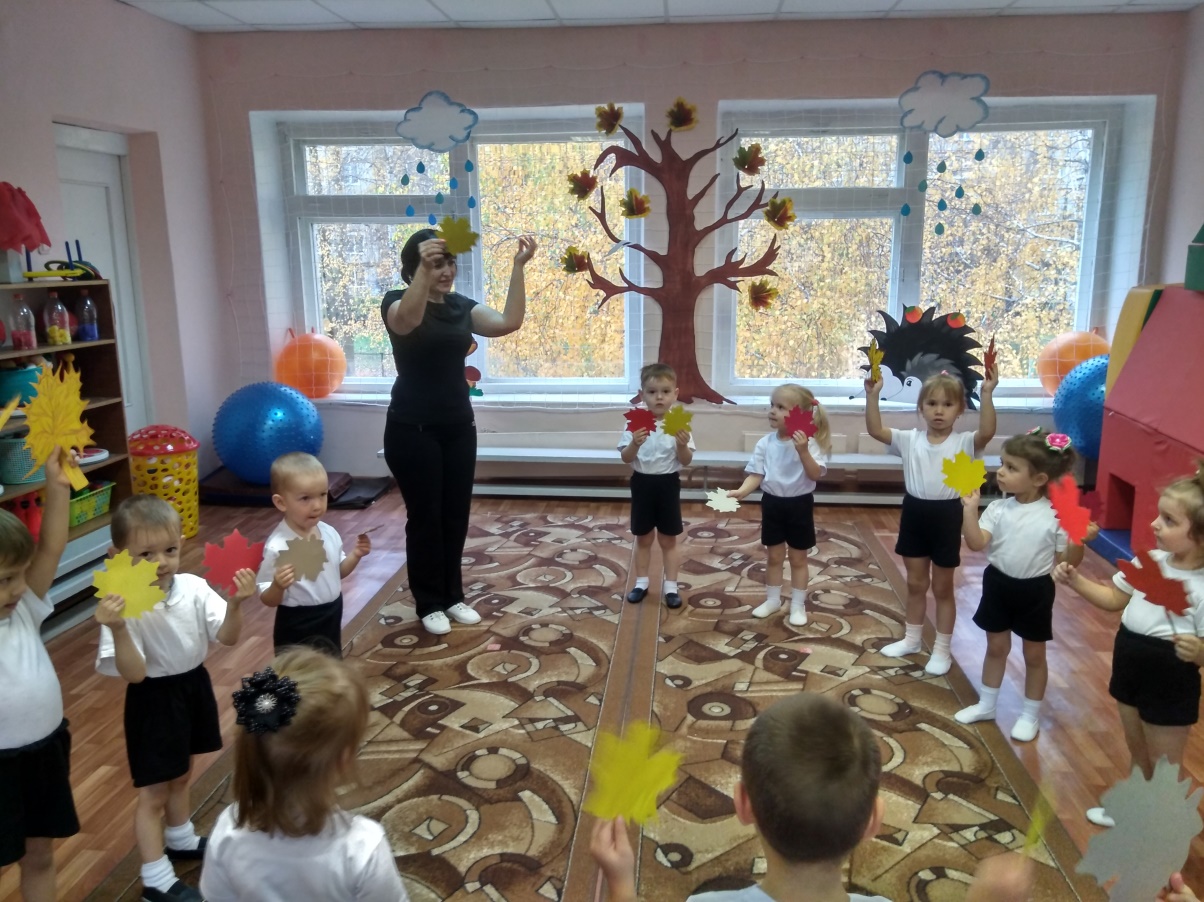 Игры.Для детей 3-4 лет:«Листочки и ветер», «Догонялки с лисой», «Солнышко и дождик», «Кот и мышки», «Репка», «Ручеек», «Воробышки и кот», «К своему листочку», «Зайка серенький сидит», «У медведя во бору», «Лягушки», «Лягушки и цапля», «Веселись, детвора».Для детей 4-5 лет:«Солнышко и дождик», «Мышеловка», «Кот и мыши», «Петух», «Репка», «Скачет зайка», «Соберем грибы и ягоды», «Три медведя», «Сорви цветок», «Черный баран», «Козлик и дети».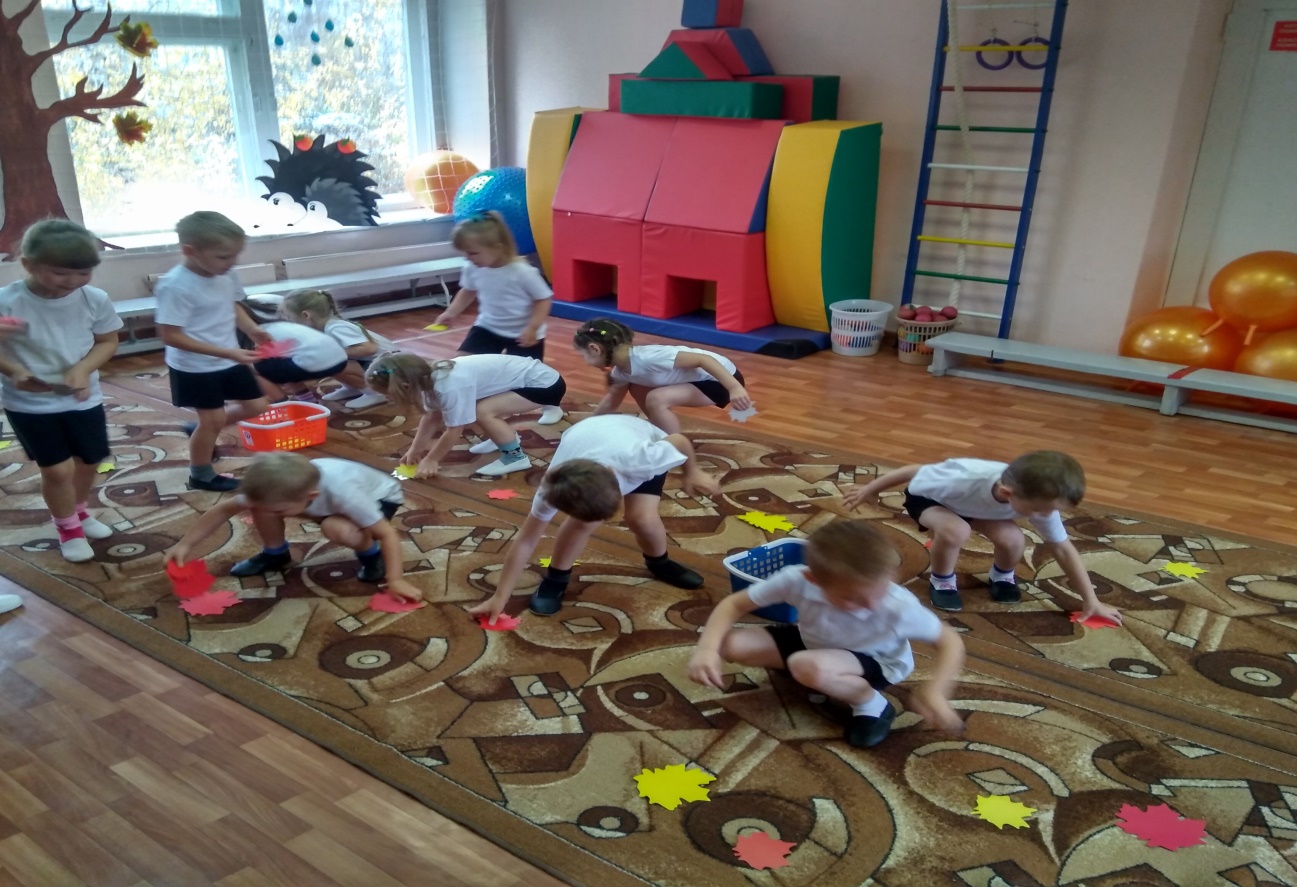 2. Проведение выставки поделок из природного материала.2 неделя (16 – 20 октября)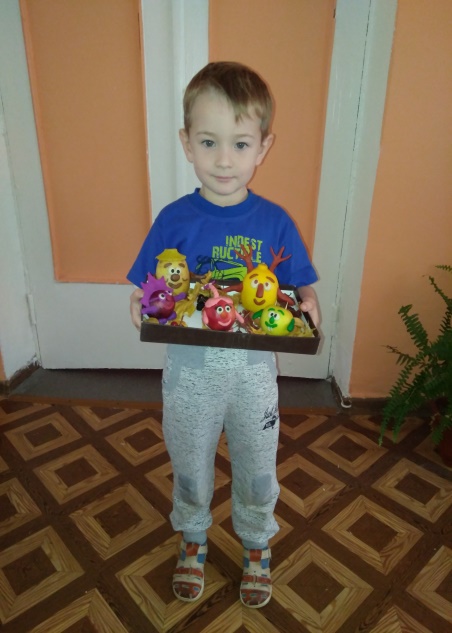 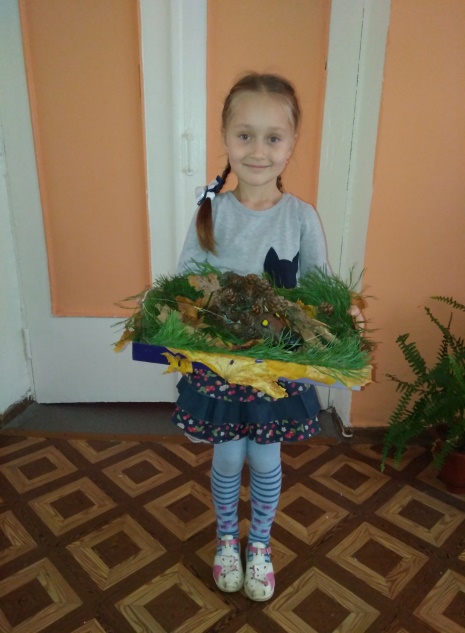 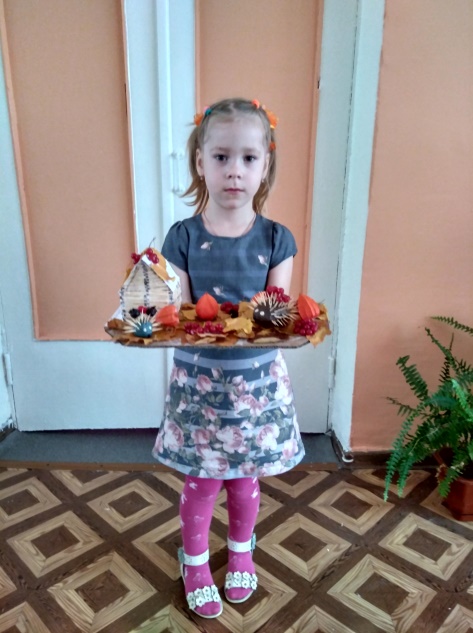 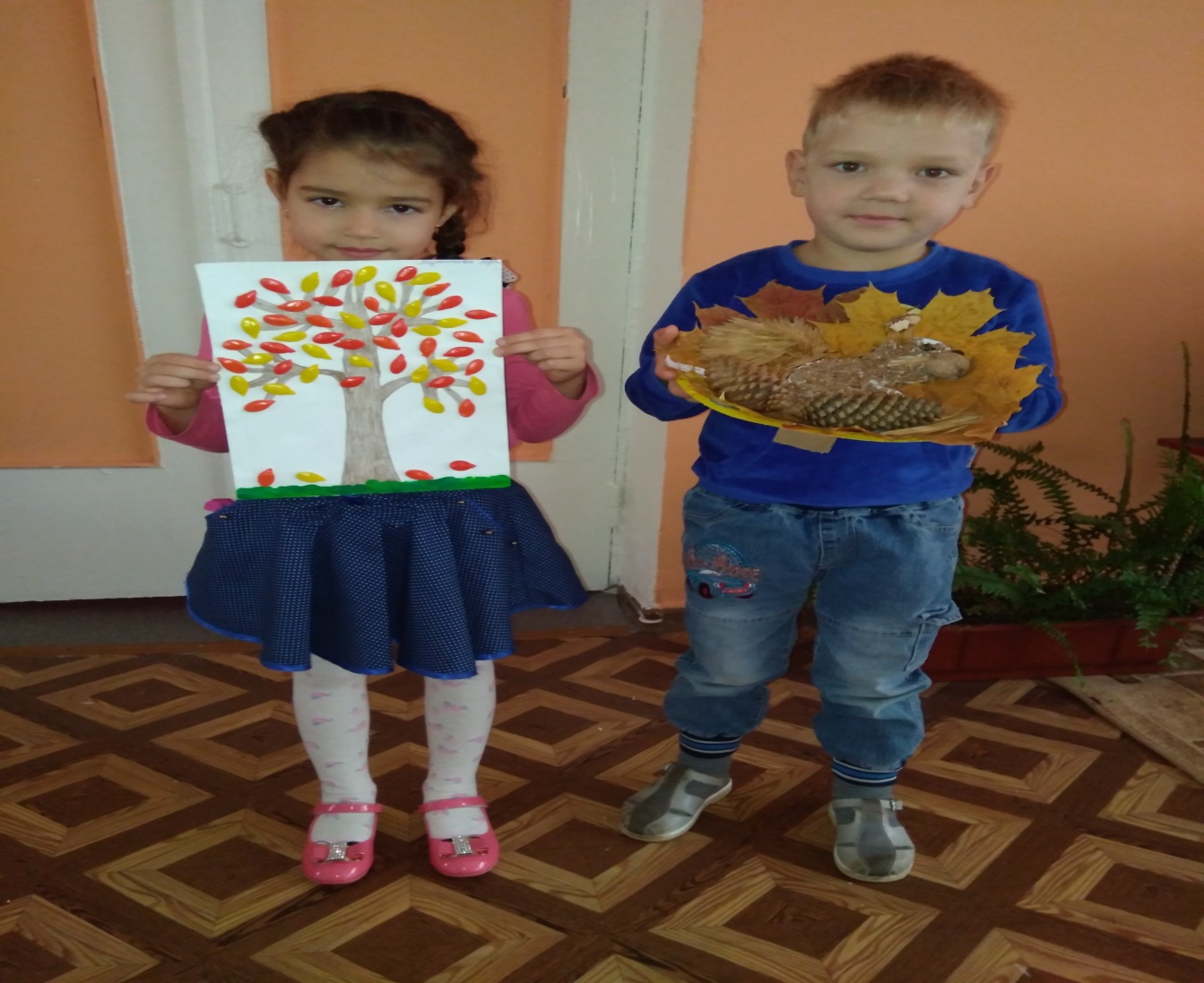 Проведение мероприятий по теме: «Осень»:16 октября (понедельник) – «Путешествие желтого листочка» (спортивно-музыкальное развлечение в группе № 7)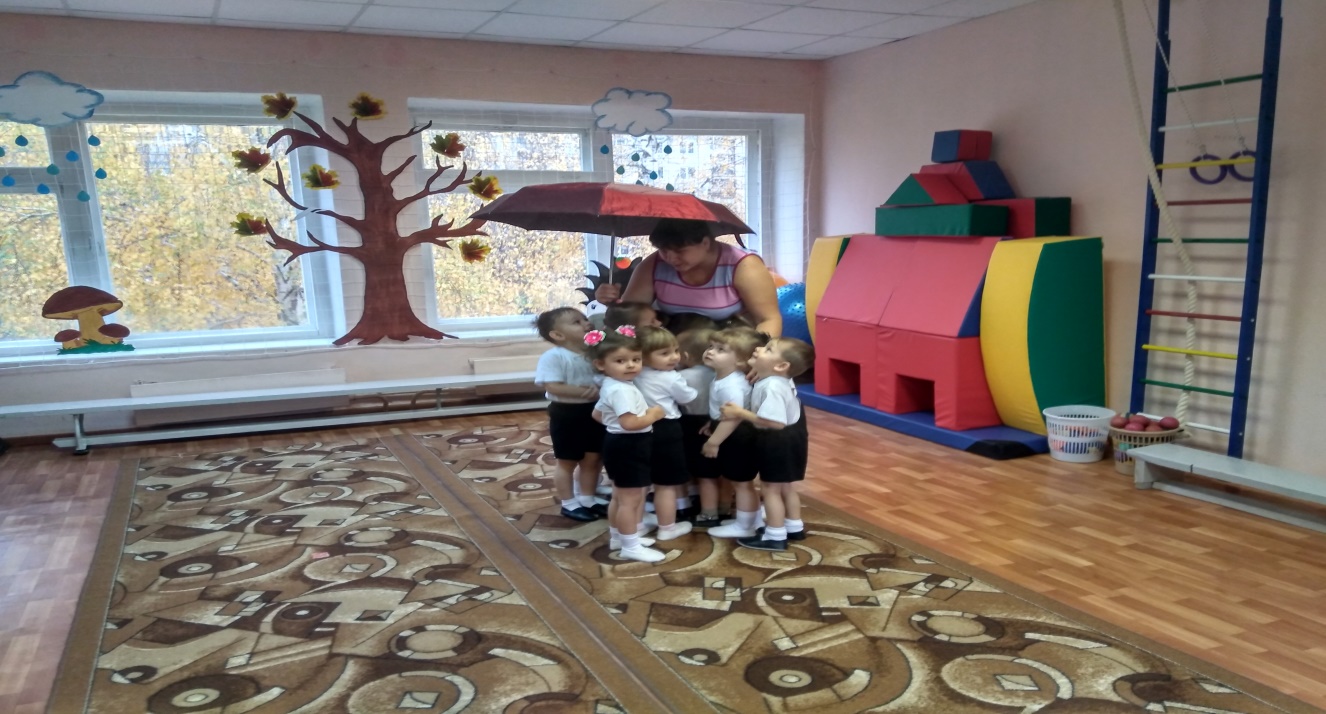 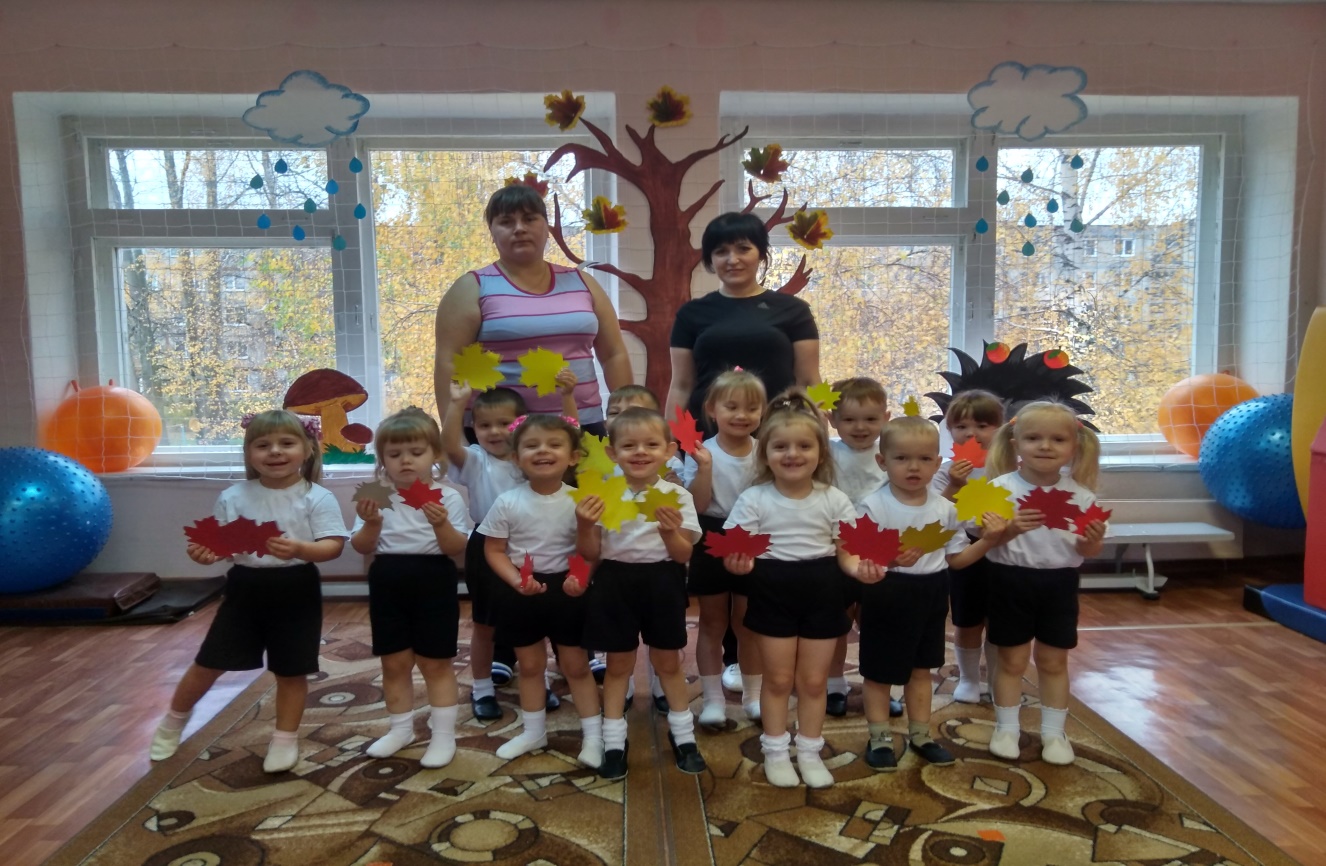 17 октября (вторник) – «Путешествие в осенний лес» (спортивно - музыкальное развлечение в группе № 6)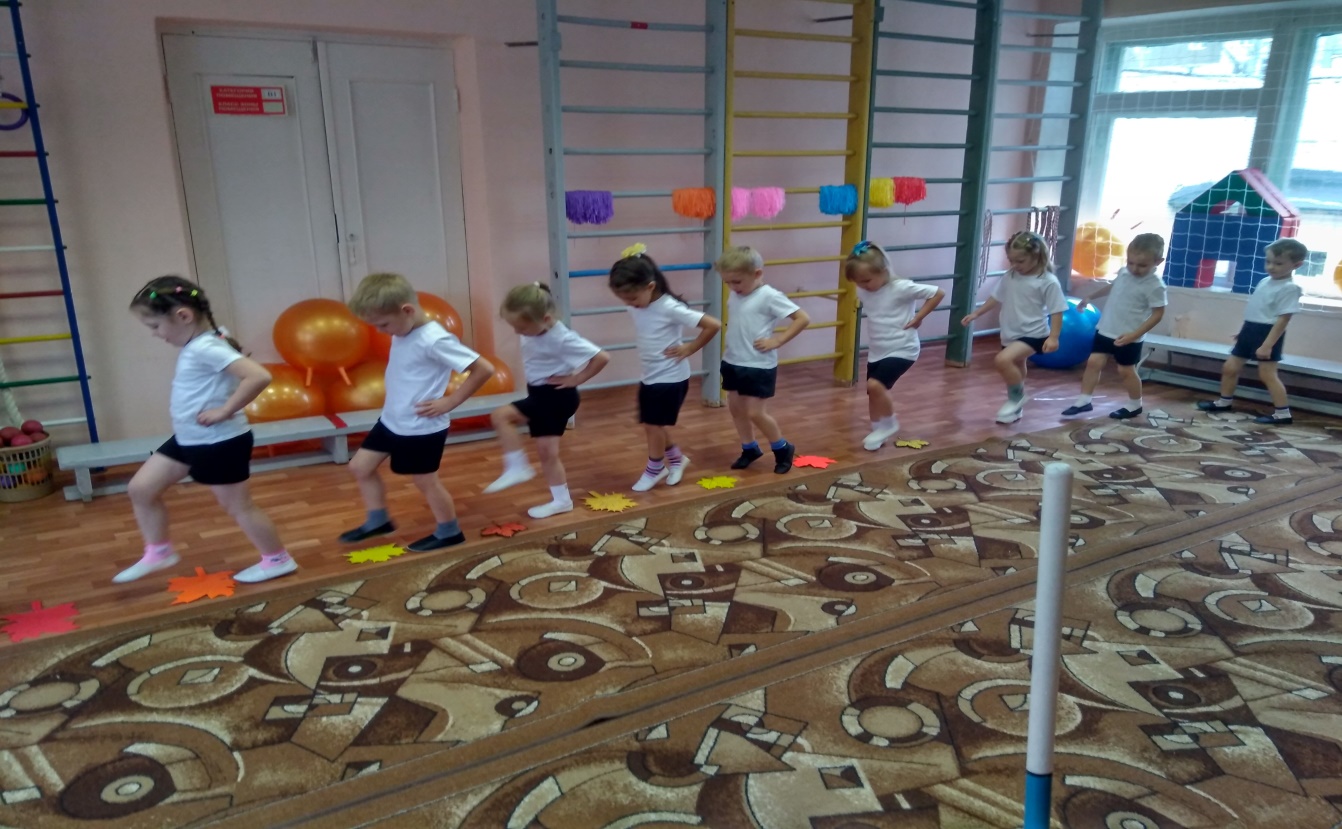 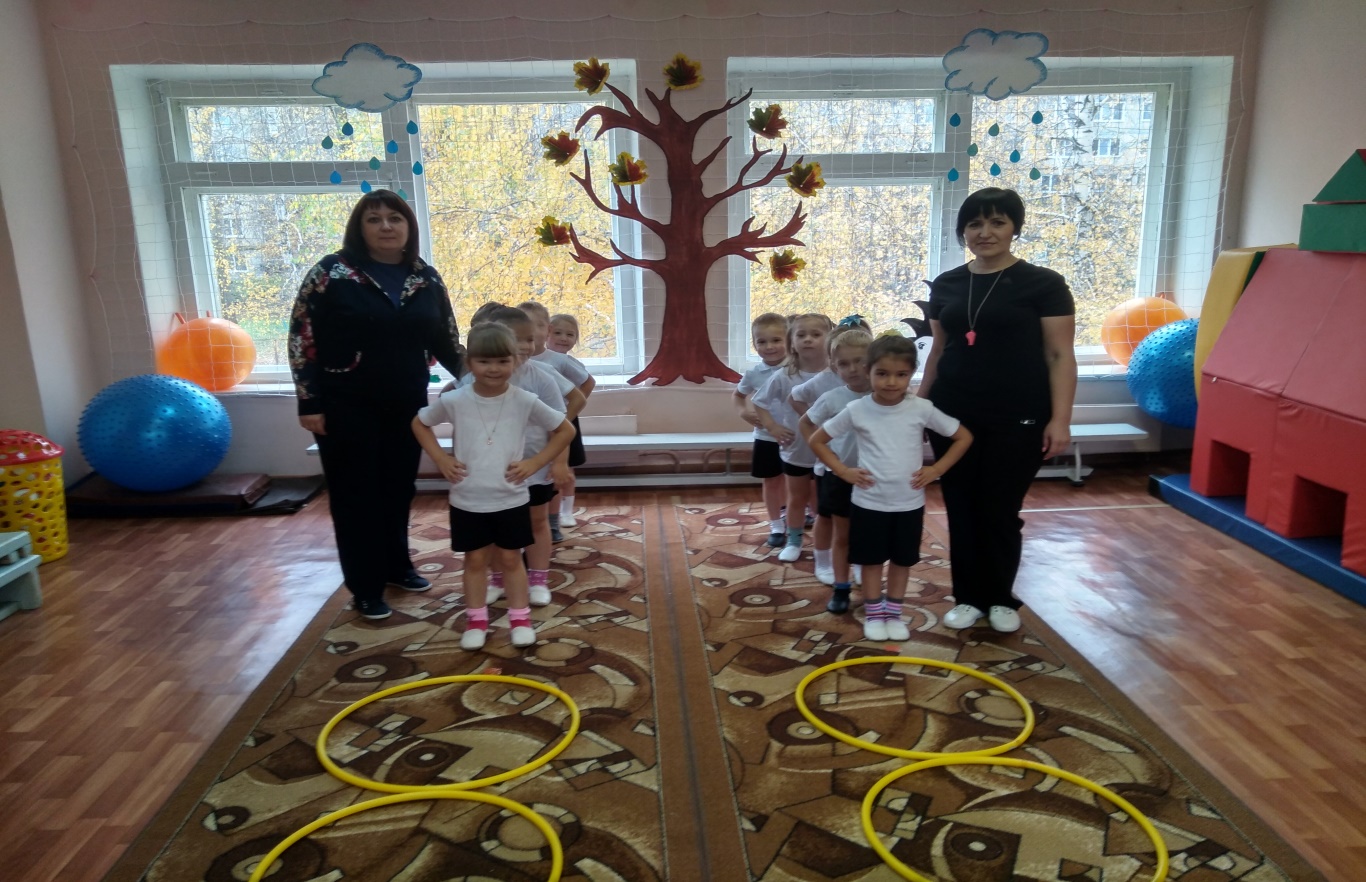 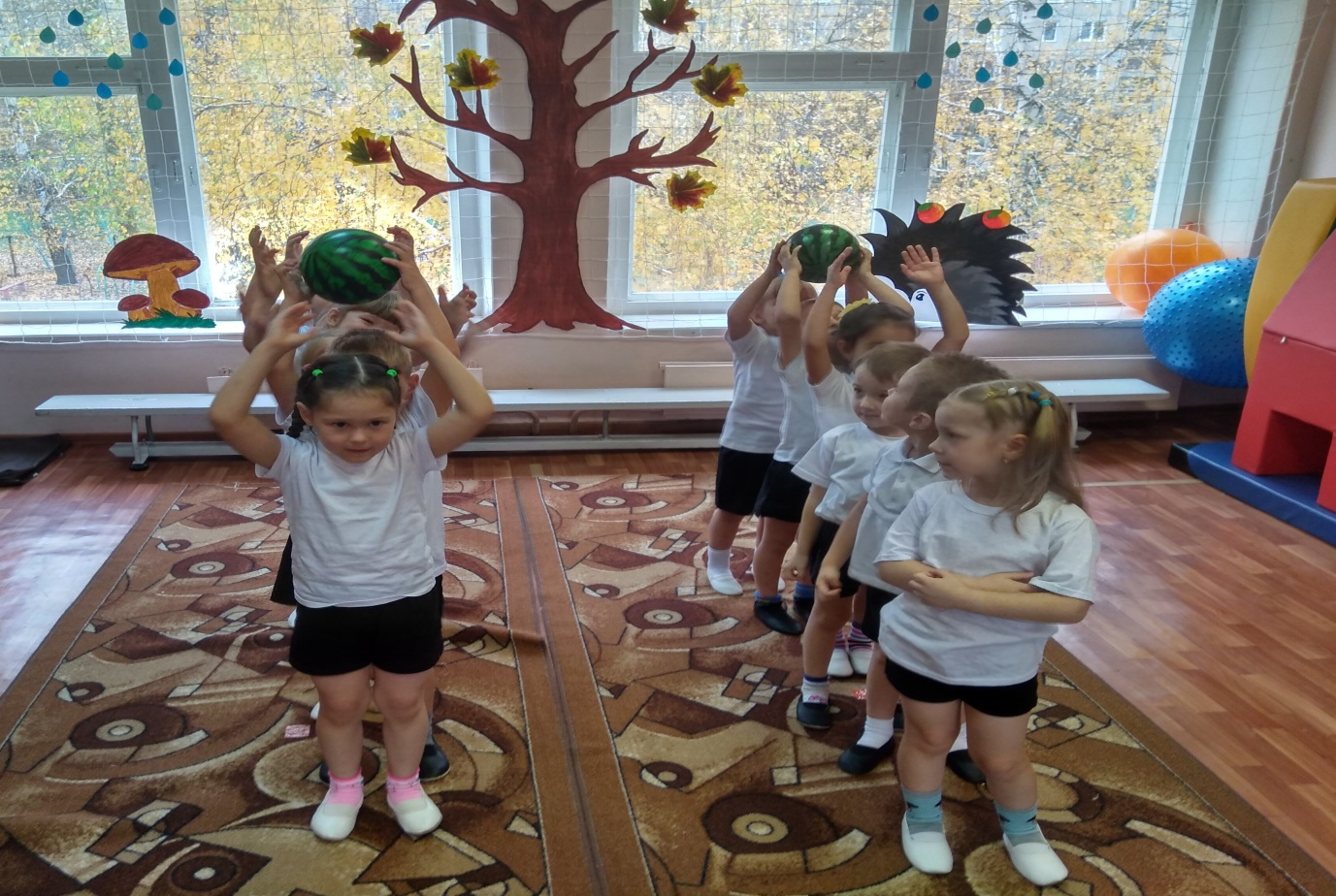 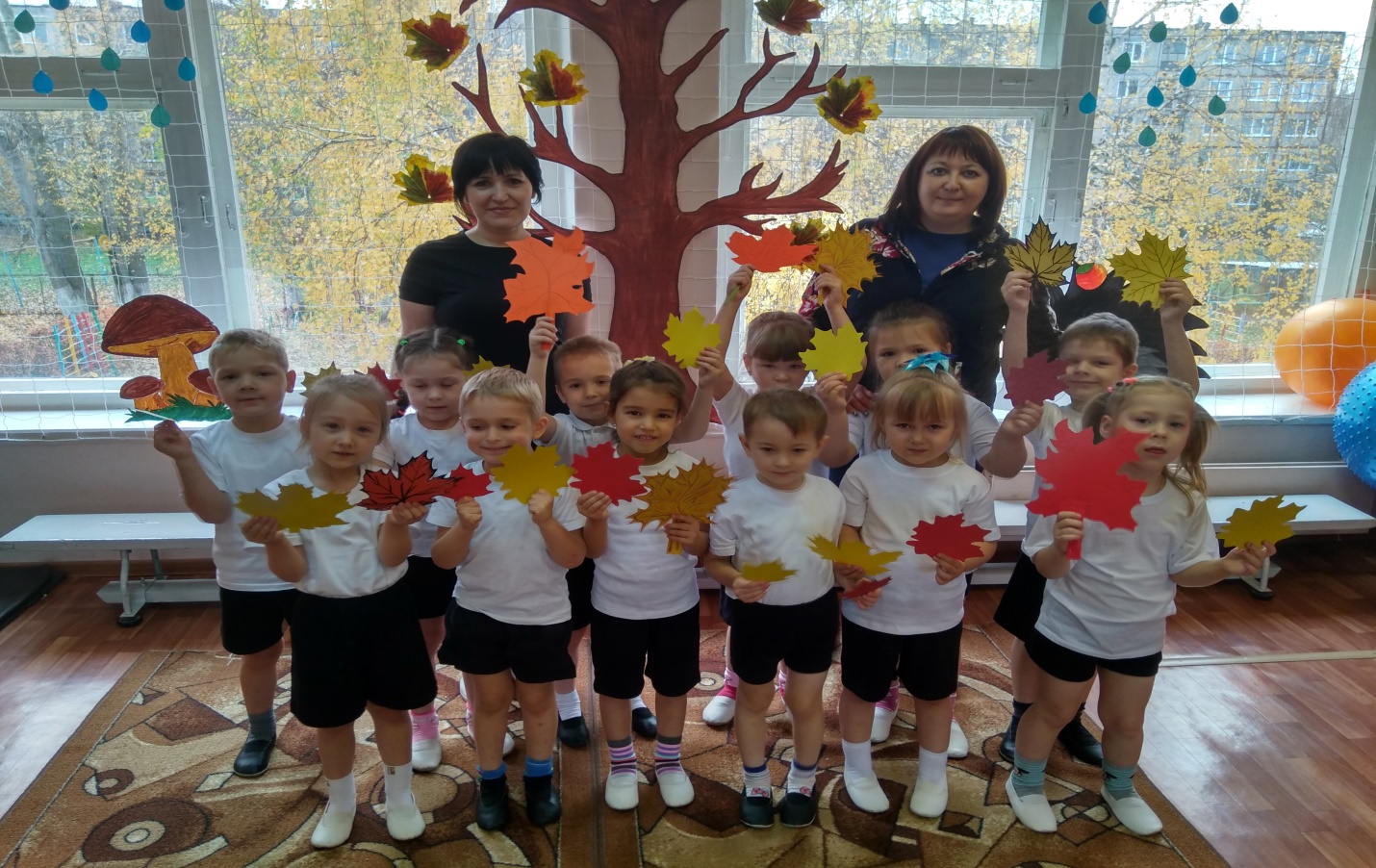 19 октября (четверг) – «Путешествие в осенний лес» (спортивно – музыкальное развлечение в группе № 10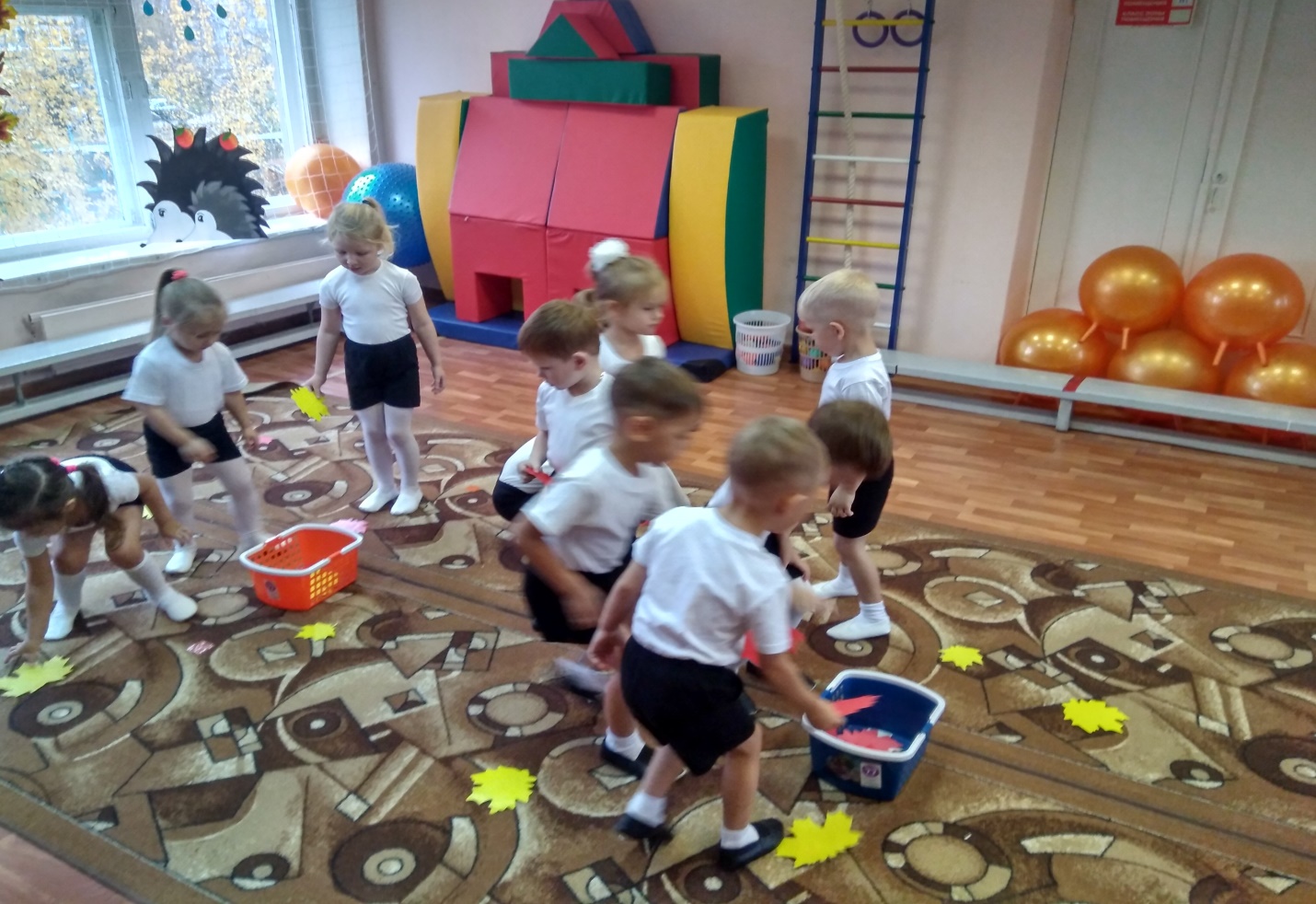 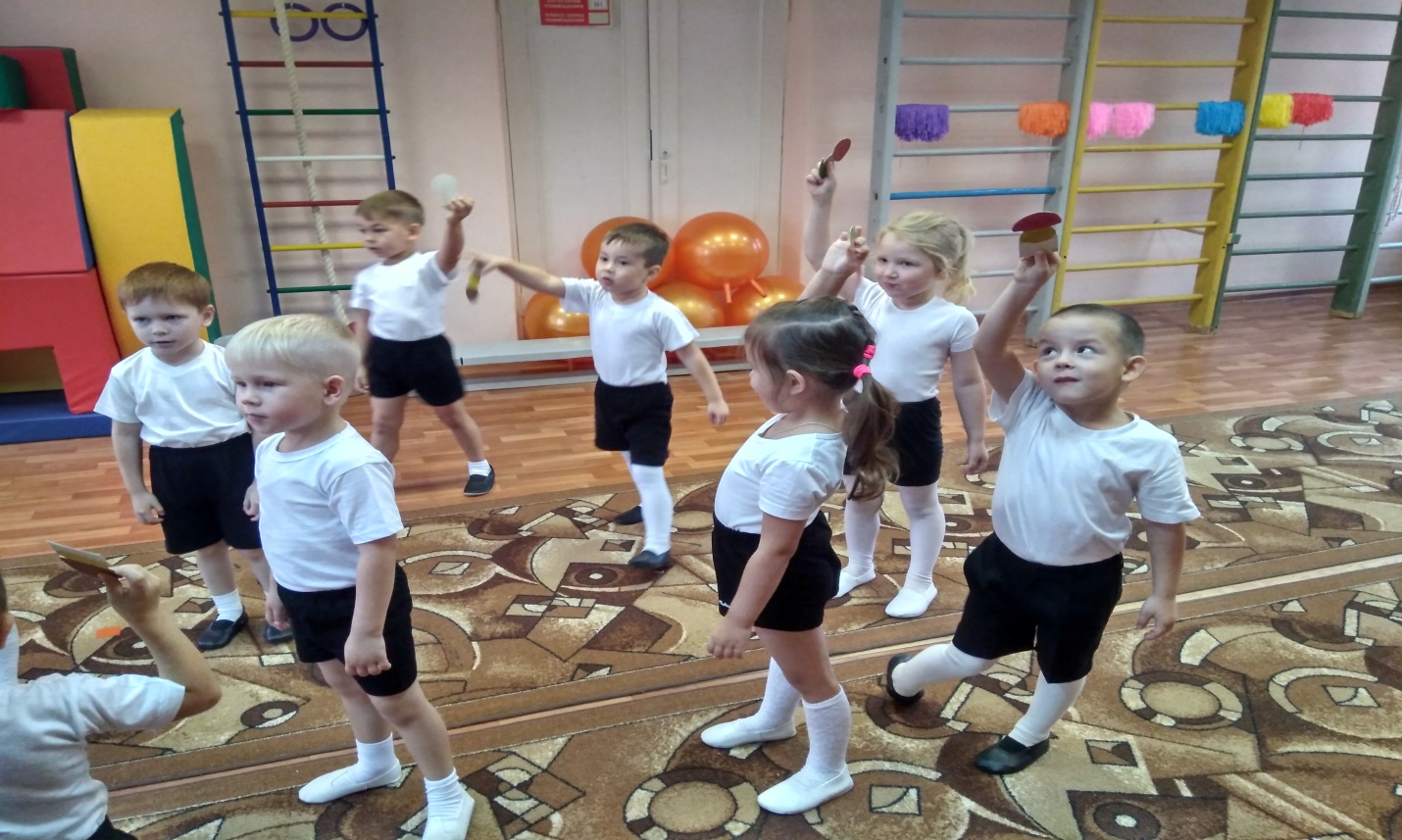 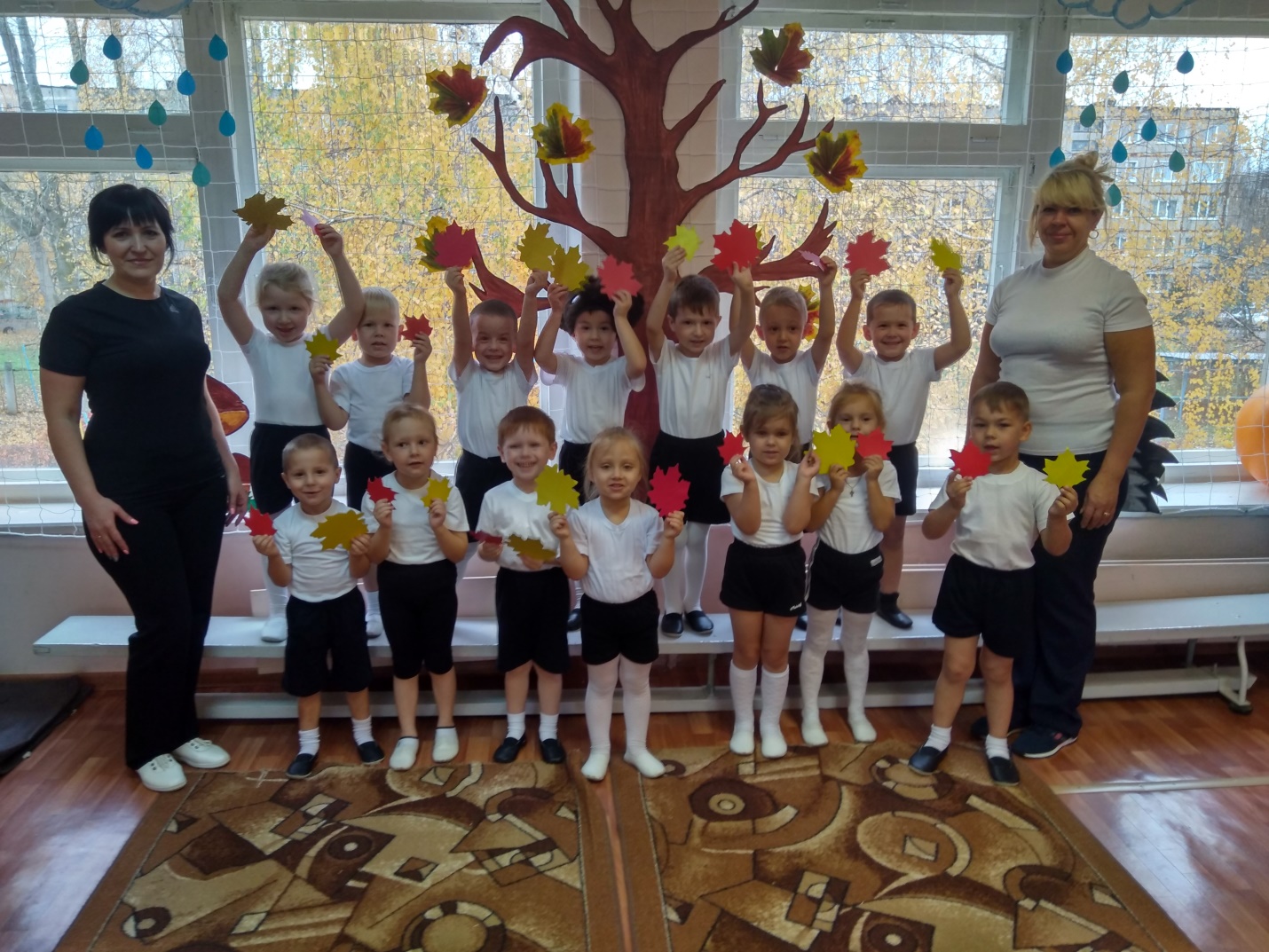 20 октября (пятница) – субботник с детьми и сотрудниками детского сада.Заключительный этап.20 октября (понедельник)- фотоотчет о проведении выставки поделок из природного материала;- фотоотчет о проведении мероприятий по теме: «Осень».- выражение благодарности родителям за участие в мероприятиях;- размещение информации о проекте и его результатах на сайте детского сада и других образовательных сайтах.Информационные ресурсы:1. М. Ю. Картушина «Праздники здоровья для детей 3-4 лет. Сценарии для ДОУ». Москва 2010.2. М. Ю. Картушина «Праздники здоровья для детей 4-5 лет. Сценарии для ДОУ». Москва 2010.3. Сборник загадок.4. В. И. Ковалько «Азбука физкультминуток для дошкольников». «Вако» Москва 2005.5. М. Ф. Литвинова «Русские народные подвижные игры». Москва «Просвещение» 1986.6. А. В. Кенеман и др. «Детские народные подвижные игры». Москва «Просвещение», «Владос» 1995.7. Образовательный сайт «МАААМ».8. Образовательный сайт «nsportal.ru»9. Информация из интернета (загадки, приметы, пословицы и поговорки об осени).Приложение Структурное подразделение «Детский сад №11 комбинированного вида» МБДОУ «Детский сад «Радуга» комбинированного вида» Рузаевского муниципального района АНАЛИЗрезультатов анкетирования родителейТема: «Физкультура в Вашей семье»Дата: октябрь 2017 г.Анкетирование проводил: инструктор по физической культуре Тюнякина О.М.Анкетирование проводилось с целью:-- выявить уровень знаний родителей по вопросам закаливания детей,-- выявить состояние физкультурно-оздоровительной работы в семье,-- выявить уровень педагогических и специальных знаний родителей, необходимых для организации физического воспитания в семье.Анкету вернули 90% респондентов.В ходе анкетирования выявлено:Выводы:--большинство родителей имеют недостаточно глубокие и систематичные знания о закаливании (считают, что если ребенок часто болеет, то его нельзя закаливать, также нельзя закаливать в дошкольном возрасте – рано, и т.д.);--в основном в семьях не акцентируется внимание на физическом развитии детей, мало внимания в досуговой деятельности уделяется спортивным играм, родители недооценивают вред длительного просмотра телепередач детьми дошкольного возраста;--родители не владеют в достаточной степени системой знаний, необходимых для формирования физической культуры у детей.Рекомендации: --воспитателям провести повторное консультирование родителей по темам  «Закаливание», «Телевизор – друг или враг?», «Спортивные игры в физическом воспитании дошкольника»;Ф.И.О., образование, количество детей в семьеВысшее образование – 17%Среднее и средне-специальное –83%Кто из родителей занимается илизанимался спортом?  Каким?Занимаются или занимались спортом – 83% родителей, в основном - папыЕсть ли в доме спортивный снаряд? Какой?Есть спортивный снаряд у 72% Посещает ли Ваш ребенок спортивную секцию? Какую?100% детей не посещают спортивные секцииУстановлен ли для Вашего ребенка режим дня? В 94% семей установлен для детей режим дняСоблюдает ли ребенок этот режим? (Да, нет.)94% отмечают, что дети соблюдают этот режимДелаете ли Вы дома утреннюю гимнастику:мама (да, нет);  папа (да, нет);дети (да, нет);взрослый вместе с ребенком (да, нет);регулярно (нерегулярно).Делают:22% мам;11% пап;50% детей;50% вместе с родителями;100%- нерегулярно.Соблюдает ли Ваш ребенок дома правила лич-ной гигиены (моет руки перед едой, после туале-та, умывается, чистит зубы, моет ноги и т.д.)?100% соблюдаютЗнаете ли Вы основные принципы и методы закаливания? Перечислите  их.У большинства знания о методах закаливания неглубокие, несистема-тичные; у 24% - неправильное представление о закаливании (…это обливание холодной водой, прохладный душ и все)Проводите ли Вы дома с детьми закаливающие мероприятия? (Да, нет.)Проводят – 33%Что мешает Вам заниматься закаливанием детей дома?22% не закаливают детей дома, «потому что часто болеют»;5% - не считают нужнымКто из членов семьи чаще всего гуляет с ребенком?22% - оба родителя или «все»11% - бабушки67% - мамаГуляете ли Вы с ребенком после детского сада? (Да, нет, иногда.)22% - иногда78% - даГуляет ли Ваш ребенок один, без взрослых? (Да, нет, иногда.)89% - нетВиды деятельности ребенка после прихода из детского сада и в выходные дни:подвижные игры;спортивные игры;настольные игры;музыкально-ритмическая деятельность;просмотр телепередач;конструирование;чтение книг.88%28%72%67%94%67%72%